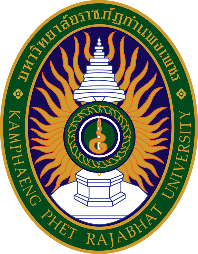 ระเบียบการประกวดสิ่งประดิษฐ์จากวัสดุเหลือใช้ มหาวิทยาลัยราชภัฏกำแพงเพชร ประจำปี  2567Concept “เหลือใช้ ไม่เหลือทิ้ง ใช้ได้จริง รักษ์สิ่งแวดล้อม” ระหว่างวันที่ 17 เมษายน - 10 กรกฎาคม 2567สำนักงานอธิการบดี  มหาวิทยาลัยราชภัฏกำแพงเพชร---------------------------------------------------ประเภทประกวดแข่งขัน “สิ่งประดิษฐ์ทั่วไป”เป็นผลงานสิ่งประดิษฐ์ที่เป็นวัสดุเหลือใช้  โดยประยุกต์ใช้หลักการใช้ซ้ำ (Reuse) หมายถึง การนำ ผลิตภัณฑ์หรือชิ้นส่วนของผลิตภัณฑ์ซึ่งผ่านช่วงของการนำไปใช้เรียบร้อย และพร้อมที่จะเข้าสู่ช่วงของการทำลาย นำกลับมาใช้ใหม่ ภายใต้หลักเกณฑ์ Concept “เหลือใช้ ไม่เหลือทิ้ง ใช้ได้จริง รักษ์สิ่งแวดล้อม”1. คุณสมบัติของผู้เข้าร่วมการแข่งขัน 1.1 ผู้สมัครเป็นบุคลากร  และนักศึกษาของมหาวิทยาลัย  สามารถสมัครได้  2  กรณี  คือ1.1.1. ประเภทรายบุคคล   1.1.2  ประเภททีม ๆ ละไม่เกิน 3 คน  
 	1.1.3  ประเภทหน่วยงาน  (3R "พลิกโฉมพัสดุ ต่ออายุการใช้งาน" ลดภาวะโลกร้อน สู่การพัฒนาที่ยั่งยืน) หมายเหตุ :  	1. โดยไม่จำกัดจำนวนทีมที่ส่งในการแข่งขัน
 		 	2. สำหรับการประกวดระดับหน่วยงาน ให้ดำเนินการให้สอดคล้องกับแนวปฏิบัติ 3R "พลิกโฉมพัสดุ ต่ออายุการใช้งาน" ลดภาวะโลกร้อน สู่การพัฒนาที่ยั่งยืน และต้องมีคุณลักษณะ พลิกโฉมใหม่ มีอรรถประโยชน์ที่มากขึ้น และมีอายุการใช้งานที่คงทน2. เงื่อนไขของการแข่งขัน รายละเอียดการส่งผลงาน โดยมีเงื่อนไขดังนี้ 2.1 ต้องเป็นผลงานที่ไม่เคยได้รับรางวัลจากที่ใดมาก่อน ไม่ลอกเลียนหรือละเมิดลิขสิทธิ์ผลงานของผู้อื่น หรือสามารถประยุกต์ปรับเปลี่ยน แตกต่างในรูปของวัสดุและการออกแบบได้2.2 สิ่งประดิษฐ์ต้องทำมาจากวัสดุเหลือใช้ อาทิ พลาสติก แก้ว กระดาษ ฝาขวด  เป็นต้น และต้องไม่เป็นวัสดุอันตราย จะต้องเป็นวัสดุที่เหลือใช้ไม่จำกัดรูปร่าง ชนิด  และแบบ  อย่างน้อย 70%  และวัสดุประกอบตกแต่ง 30%2.3 เป็นสิ่งประดิษฐ์ที่มีความคิดริเริ่มสร้างสรรค์ มีความเป็นต้นแบบ และสามารถนำไปใช้ประโยชน์ได้จริง 2.4 ผลการตัดสินของคณะกรรมการถือเป็นที่สิ้นสุด3. เกณฑ์การตัดสิน 4. รางวัลแข่งขัน  	รางวัลระดับเพชร		เป็นเงิน 3,000 บาท	หมายเหตุ :  คณะกรรมการพิจารณาโดยภาครวม ทั้งระดับนักศึกษา  ระดับบุคลากรของมหาวิทยาลัย  และระดับหน่วยงาน	ระดับนักศึกษา  ประเภทรายบุคคลรางวัลชนะเลิศ เหรียญทอง			รางวัลละ 1,500 บาท 	พร้อมเกียรติบัตร รางวัลรองชนะเลิศอันดับที่ 1 เหรียญเงิน	   	รางวัลละ 1,000 บาท 	พร้อมเกียรติบัตร รางวัลรองชนะเลิศอันดับที่ 2 เหรียญทองแดง	รางวัลละ 500 บาท 	พร้อมเกียรติบัตร ผลงานที่ส่งเข้าร่วมการประกวดจะได้รับใบรับรอง ประเภททีม ๆ ละไม่เกิน 3 คน รางวัลชนะเลิศ เหรียญทอง			รางวัลละ 2,000 บาท 	พร้อมเกียรติบัตร รางวัลรองชนะเลิศอันดับที่ 1 เหรียญเงิน		รางวัลละ 1,500 บาท 	พร้อมเกียรติบัตร รางวัลรองชนะเลิศอันดับที่ 2 เหรียญทองแดง	รางวัลละ 1,000 บาท 	พร้อมเกียรติบัตร  	ระดับบุคลากรของมหาวิทยาลัย  (สายวิชาการ-สายสนับสนุน)ประเภทรายบุคคลรางวัลชนะเลิศ เหรียญทอง			รางวัลละ 1,500 บาท 	พร้อมเกียรติบัตร รางวัลรองชนะเลิศอันดับที่ 1 เหรียญเงิน	   	รางวัลละ 1,000 บาท 	พร้อมเกียรติบัตร รางวัลรองชนะเลิศอันดับที่ 2 เหรียญทองแดง	รางวัลละ 500 บาท 	พร้อมเกียรติบัตร ผลงานที่ส่งเข้าร่วมการประกวดจะได้รับใบรับรอง ประเภททีม ๆ ละไม่เกิน 3 คน รางวัลชนะเลิศ เหรียญทอง			รางวัลละ 2,000 บาท 	พร้อมเกียรติบัตร รางวัลรองชนะเลิศอันดับที่ 1 เหรียญเงิน		รางวัลละ 1,500 บาท 	พร้อมเกียรติบัตร รางวัลรองชนะเลิศอันดับที่ 2 เหรียญทองแดง	รางวัลละ 1,000 บาท 	พร้อมเกียรติบัตร 	ระดับประเภทหน่วยงาน  (ฟื้นคืนชีพวัสดุ/ครุภัณฑ์)รางวัลชนะเลิศ เหรียญทอง			รางวัลละ 2,000 บาท 	พร้อมเกียรติบัตร รางวัลรองชนะเลิศอันดับที่ 1 เหรียญเงิน		รางวัลละ 1,500 บาท 	พร้อมเกียรติบัตร รางวัลรองชนะเลิศอันดับที่ 2 เหรียญทองแดง	รางวัลละ 1,000 บาท 	พร้อมเกียรติบัตร 5. กำหนดการและสถานที่การแข่งขัน ดำเนินการแข่งขันในวันที่ 21 มิถุนายน พ.ศ. 2567  ณ  หอประชุมรัตนอาภา  มหาวิทยาลัยราชภัฏกำแพงเพชร08.00 – 09.00 น 	ลงทะเบียนผู้เข้าร่วมประกวดผลงาน  และดำเนินจัดแสดงผลงานการประดิษฐ์สิ่งประดิษฐ์ในบริเวรงานที่จัดเตรียมไว้09.00 – 90.30 น 	ประธานกล่าวเปิดงาน  พร้อมร่วมรับชมการแสดงแฟชั่นโชว์ชุดรีไซเคิล  Concept “เหลือใช้ ไม่เหลือทิ้ง ใช้ได้จริง รักษ์สิ่งแวดล้อม”09.30 – 15.00 น 	นำเสนอผลงานต่อคณะกรรมการ15.00 – 15.30 น 	ประกาศผลรางวัล  15.30 – 16.00 น. 	พิธีมอบรางวัลและใบประกาศเกียรติคุณสถานที่ : หอประชุมรัตนอาภา  มหาวิทยาลัยราชภัฏกำแพงเพชร6. การรับสมัครส่งใบสมัคร ในนามเป็นประเภทรายบุคคล   ประเภทรายกลุ่ม ๆ ละไม่เกิน 3 คน  หรือประเภทหน่วยงาน  โดยพิมพ์ชื่อ – สกุล ผู้เข้าร่วมประกวดผลงานแข่งขันให้ชัดเจน (ตามแบบฟอร์มแนบท้าย) มายัง สำนักงานอธิการบดีมหาวิทยาลัยราชภัฏกำแพงเพชร  69 ม.1 ต.นครชุม อ.เมือง จ.กำแพงเพชร 62000  สามารถสมัครได้ที่ https://forms.gle/PuTVg7xvutF7CwmA8หมดเขตรับสมัคร วันที่ 10 มิถุนายน  2567   และประกาศรายชื่อผู้มีสิทธิ์เข้าร่วมประกวดผลงาน
การแข่งขัน ภายในวันที่ 14 มิถุนายน  2567  ติดต่อและสอบถามรายละเอียดได้ที่กองกลาง สำนักงานอธิการบดีมหาวิทยาลัยราชภัฏกำแพงเพชร  โทร. 055-706555 ต่อ 1050 – 1052 โทรสาร 055-706518 รายการประเมินคะแนน1) ความคิดริเริ่มสร้างสรรค์35     1.1 ความเป็นเอกลักษณ์ โดดเด่นทางแนวคิดและพลิกโฉม10     1.2 ความยากง่ายในการประดิษฐ์10     1.3 ตรงตามหลักเกณฑ์ที่กำหนด152) ความสวยงาม20     2.1 ความประณีตในการผลิตผลงาน 10     2.2 ความสมดุลได้สัดส่วนของผลงาน 103) การนำไปใช้ประโยชน์ได้จริง 35     3.1 สามารถใช้งานได้จริง มีอรรถประโยชน์มากขึ้น15     3.2 ความคงทน ยืนยาวต่อการใช้งาน10     3.3 เชิงพาณิชย์/นวัตกรรม104) การนำเสนอผลงาน และตอบคำถาม (15 นาที) 10คะแนนรวม 100